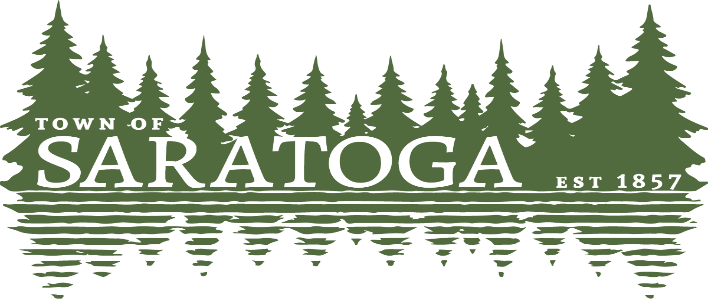 WOOD COUNTY, WISCONSIN_____________________________________________________________________________________________	                                          SPARKS Committee Meeting Agenda                                        Monday, September 26, 2022 @ 6:00pm                         Meeting will take place at the Town’s administrative building.AGENDA
1. Call to order and declaration of quorum2. Public comment (rules may apply)3. Approve minutes for August 15, 2022 meeting4. Outdoor Recreation Plan    a. goals and objectives 5. Information and comments from committee members6. Prepare for October 5, 2022 CEED Grant meeting7. Update on Schalow’s site plan     a. bids     b. quotes     c. recommendations    d. end of year construction activities8. Knowles-Nelson Grant9. Historic Point Basse10. Set our next meeting date and discuss items for next meeting agenda        10. AdjournPaulette Weinfurter ClerkPosted 9-23-22